Pay Rate (Office use only) – please tick  □ External Examiner duties (hourly rate £11.01 including holiday pay element)□ Annual Report submission and completion (hourly rate £26.66 including holiday pay element)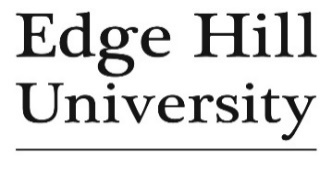 Please submit your completed form, with receipts to externalexaminers@edgehill.ac.uk or Governance, Quality Assurance and Student Casework, Edge Hill University, St. Helens Road, Ormskirk, Lancashire, L39 4QP.Cost CentreActivityJob CodeAccount CodeQUNN/AN/A50021TitleForenameSurnamePay ref No. (if known)Pay ref No. (if known)NI NumberDate incurredDate incurredProgramme/Module code Details of duties/expensesFor each line of your claim please outline the activities undertaken and specify the expense incurred (e.g. train fare, moderation, attendance at boards, other duties…)Please attach all receipts. Details of duties/expensesFor each line of your claim please outline the activities undertaken and specify the expense incurred (e.g. train fare, moderation, attendance at boards, other duties…)Please attach all receipts. Details of duties/expensesFor each line of your claim please outline the activities undertaken and specify the expense incurred (e.g. train fare, moderation, attendance at boards, other duties…)Please attach all receipts. Please state hours below(Payroll -1400 & 1401)Annual ReportPlease state hours belowFull day 7.5 hours(Payroll-1403 & 1402)Annual ReportPlease state hours belowFull day 7.5 hours(Payroll-1403 & 1402)Annual ReportPlease state hours belowFull day 7.5 hours(Payroll-1403 & 1402)Expense amount(Payroll- 1225)Fee amountFee amountSub-totalSub-totalTotalTotalClaimant SignatureClaimant SignatureClaimant SignatureDate Authorised by Budget HolderAuthorised by Budget HolderAuthorised by Budget HolderAuthorised by Budget HolderDateDateDate